Physique-chimie pour la santéEnseignement de spécialité en première ST2SActivité : « Comment régler le débit d’une perfusion ? »Fiche professeurType d’activité et démarche pédagogique : Travaux pratiquesSituation de l’activité dans la progression : Réinvestissement de la mesure d’un débit moyenPré-requis : Calculer un débit, Réaliser une courbe à l’aide d’un tableur, Reconnaitre une relation de proportionnalité, Convertir un débit en gouttes/minute4.	Conseils de mise en œuvre : Salle de TP en ½ groupe – ordinateur Matériel : Poche de perfusion (de 100 mL) avec un perfuseur, chronomètre, potence, éprouvette graduée, seringue pour remplir la poche, mètre.Nature et support de la production attendue : écrit individuelRessources (ouvrages, sites Internet…) : Fiche Elève, déroulementComment régler le débit d’une perfusion ?Objectifs (compétences, connaissances et capacités)Mettre en œuvre un protocole de mesure de débit moyen pour différentes hauteurs de la poche de perfusion. Représenter un graphique associé à une série de mesures à l’aide d’un tableur. Identifier une situation de proportionnalité. Régler le débit d’une perfusion à l’aide de la pince à roulette, selon la recommandation d’une prescription. Contexte de l’activité, question scientifique…Quels sont les paramètres, que l’on peut modifier pour régler le débit d’une perfusion ?Consigne(s) :Travail par groupe de 2Mise en commun du protocole expérimentalDans le II, remplir le tableau de mesures sur le tableur au fur et à mesure Dans le III, faire vérifier le débit de la perfusion, puis effectuer les applications en autonomieTP : Comment régler le débit d’une perfusion ?Objectifs : Mettre en œuvre un protocole de mesure de débit moyen pour différentes hauteurs de la poche de perfusion. Représenter un graphique associé à une série de mesures à l’aide d’un tableur. Identifier une situation de proportionnalité. Régler le débit d’une perfusion suivant la recommandation d’une prescription.I Description du matérielAprès lecture des documents, le débit de la perfusion dépend de plusieurs paramètres, sur lesquels 
peut-on agir?II Influence de la hauteur de la poche de perfusion sur le débit1.	A l’aide du matériel à disposition, proposer un protocole expérimental permettant de mesurer le débit moyen D d’écoulement d’eau dans un système de perfusion, lorsque le clamp est ouvert totalement.Matériel : Poche de perfusion (de 100 mL) avec un perfuseur, chronomètre, potence, éprouvette graduée, seringue pour remplir la poche, mètre.2.	Après la mise en commun, réaliser votre protocole.3.	Vérifier que l’eau ne s’écoule pas de la poche de perfusion, quand cette dernière est posée sur la paillasse (h = 0 cm).4.	A l’aide d’un tableur, tracer la courbe représentant la variation du débit en fonction de la hauteur de la poche. Le débit d’écoulement est-il proportionnel à la hauteur de la poche de perfusion ? Si oui, déterminer le coefficient de proportionnalité à l’aide de la courbe tendance.5.	Quel est l’intérêt de positionner la poche de perfusion à une hauteur supérieure ou égale à 80 cm au dessus du patient allongé ?III Influence de la pince à roulette sur le débit : utilisation de la chambre compte-gouttes1.	Comment la pince à roulette peut-elle modifier le débit de la perfusion ?2.	Pour une hauteur de 70 cm, mesurer le débit (en mL.s-1) d’écoulement d’eau, lorsque la pince à roulette est à moitié fermée.3.	En observant la chambre compte-gouttes et à l’aide de la pince à roulette, fixer un débit correspondant à 8 gouttes en 15 secondes. Le faire vérifier par le professeur.4.	Lors d’une perfusion d’un soluté aqueux comme du sérum physiologique, le débit est exprimé en mL par h. Convertir le débit précédent dans cette unité.Application 1 : Un patient doit recevoir 300 mg de Fonzylane (un vasodilatateur) dilué dans 250 mL de sérum glucosé à 5 % en 3 heures. L’infirmière dispose d’ampoules de Fonzylane de 50 mg.a.	Combien d’ampoules sont nécessaires pour réaliser cette prescription ?b.	Sur quel débit (en gouttes/min), l’infirmière doit régler le perfuseur ?Application 2 : Un médecin a prescrit à M. F, une perfusion de 800 mL de médicament W (soluté aqueux) en 
12 heures. L’infirmière a réglé la chambre compte-gouttes du perfuseur à 25 gouttes/min. Son réglage est-il exact ?Application 3 : Si le débit est de 56 gouttes/min, en combien de temps, exprimé en heures, une perfusion de 
500 mL sera terminée ?Pour s’entrainer à calculer le débit d’une perfusion : http://medicalcul.free.fr/debperf.htmlDocument 1 : La perfusionLa perfusion est une technique permettant l'administration dans le sang (généralement dans une veine du bras) de médicaments ou de nutrition parentérale ou pour l'hydratation des patients (solution de chlorure de sodium NaCl à 0,9%, Ringer lactate ou de glucose à 5% conditionnés en flacon ou en poche souple). Elle peut être posée à l'hôpital ou parfois à la maison en cas d'hospitalisation à domicile (HAD). Document 1 : La perfusionLa perfusion est une technique permettant l'administration dans le sang (généralement dans une veine du bras) de médicaments ou de nutrition parentérale ou pour l'hydratation des patients (solution de chlorure de sodium NaCl à 0,9%, Ringer lactate ou de glucose à 5% conditionnés en flacon ou en poche souple). Elle peut être posée à l'hôpital ou parfois à la maison en cas d'hospitalisation à domicile (HAD). La pression fournie par le système de perfusion (pression en amont) doit être supérieure à la résistance opposée par la pression dans le vaisseau perfusé (pression en aval). La poche de perfusion est placée à plus de 80 cm au-dessus du patient.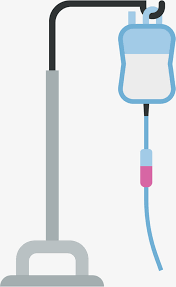 D’après le document sur le site : https://reanesth.chu-bordeaux.fr/JARCA/.../..La-perfusion-par-gravité.pdf/D’après le document sur le site : https://reanesth.chu-bordeaux.fr/JARCA/.../..La-perfusion-par-gravité.pdf/Document 2 : Extrait de la notice du perfuseur Intrafix SafeSet1 : La chambre compte-gouttes est un cylindre rond, transparent, en plastique semi-rigide, la chambre à gouttes dispose d’un compte-gouttes calibré 
(20 gouttes/mL) et se termine par un filtre de porosité 15 à 20 µm. Son volume est de 10 à 15 mL.La chambre à goutte permet d'amorcer la perfusion, de filtrer les particules du soluté et d'éviter les bulles d'air. Elle permet également d'effectuer un contrôle visuel du débit en comptant les gouttes s’écoulant en un temps donné.2 : La tubulure permet l’écoulement du liquide par gravité vers le patient.3 : La pince à roulette ou clamp est un système de réglage de débit incorporé à la ligne de perfusion et constitué d'une roulette. Il est situé entre la chambre à gouttes et l'embout terminal. Le débit de la perfusion est modulé par un écrasement progressif du diamètre de la tubulure.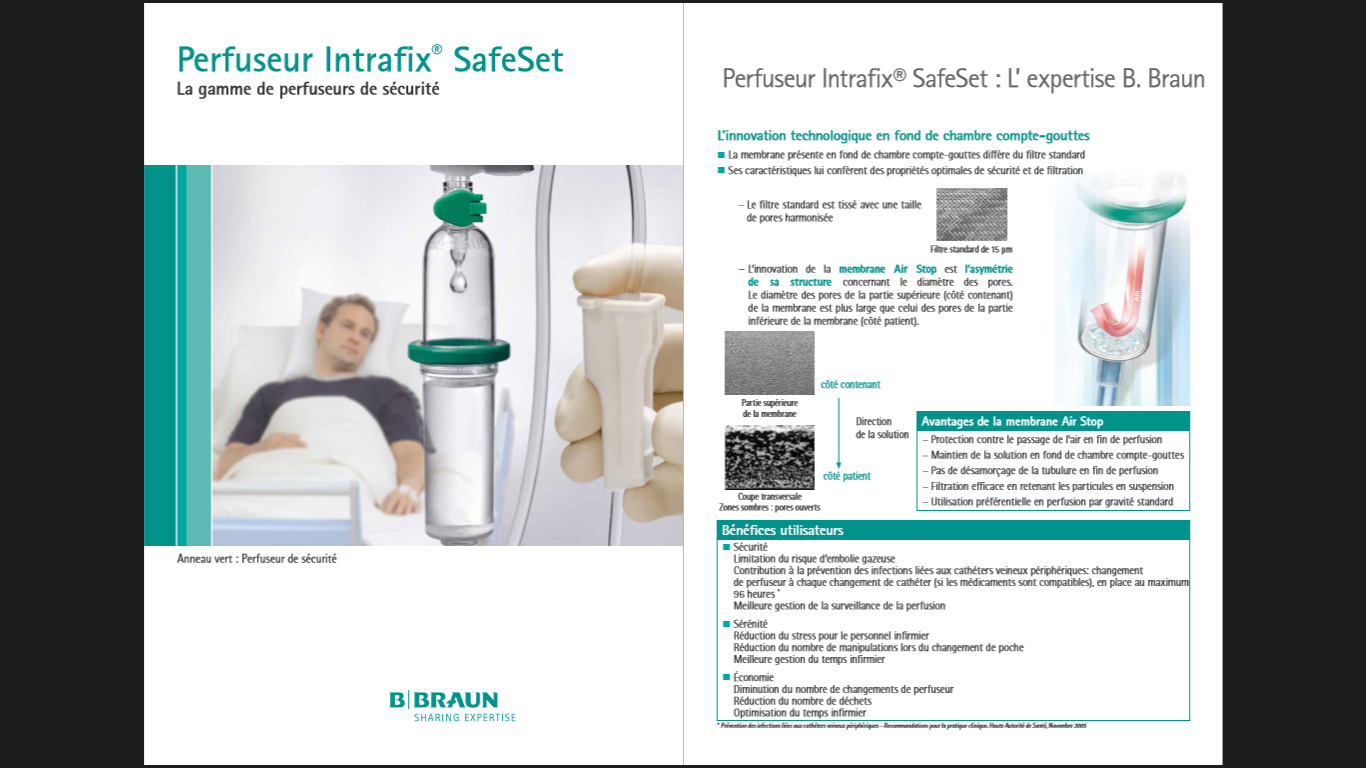 D’après le site : http://www.omedit-centre.fr/perfuseur/co/module_module2_1.htmlD’après le site : http://www.omedit-centre.fr/perfuseur/co/module_module2_1.html